§1483-A.  Local option exemption for residents permanently stationed or deployed for military service outside of the StateA municipality may by ordinance exempt from the annual excise tax imposed pursuant to section 1482 vehicles owned by a resident who is on active duty serving in the United States Armed Forces and who is either permanently stationed at a military or naval post, station or base outside this State or deployed for military service for a period of more than 180 days who desires to register that resident's vehicle in this State.  To apply for the exemption, the resident must present to a designated municipal official certification from the commander of the resident's post, station or base, or from the commander's designated agent, that the resident is permanently stationed at that post, station or base or is deployed for military service for a period of more than 180 days.  For purposes of this section, "United States Armed Forces" includes the National Guard and the Reserves of the United States Armed Forces.  For purposes of this section, "deployed for military service" has the same meaning as in Title 26, section 814, subsection 1, paragraph A.  [PL 2011, c. 313, §1 (NEW); PL 2011, c. 313, §2 (AFF).]SECTION HISTORYPL 2011, c. 313, §1 (NEW). PL 2011, c. 313, §2 (AFF). The State of Maine claims a copyright in its codified statutes. If you intend to republish this material, we require that you include the following disclaimer in your publication:All copyrights and other rights to statutory text are reserved by the State of Maine. The text included in this publication reflects changes made through the First Regular and First Special Session of the 131st Maine Legislature and is current through November 1, 2023
                    . The text is subject to change without notice. It is a version that has not been officially certified by the Secretary of State. Refer to the Maine Revised Statutes Annotated and supplements for certified text.
                The Office of the Revisor of Statutes also requests that you send us one copy of any statutory publication you may produce. Our goal is not to restrict publishing activity, but to keep track of who is publishing what, to identify any needless duplication and to preserve the State's copyright rights.PLEASE NOTE: The Revisor's Office cannot perform research for or provide legal advice or interpretation of Maine law to the public. If you need legal assistance, please contact a qualified attorney.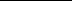 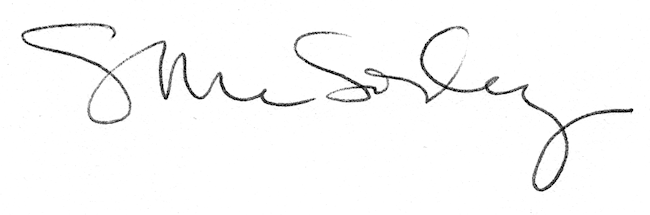 